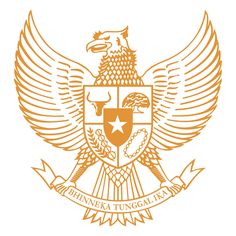 KEPALA DESA SERUTKECAMATAN NGUTERKABUPATEN SUKOHARJOPERATURAN DESA SERUTNOMOR  3  TAHUN 2020TENTANGANGGARAN PENDAPATAN DAN BELANJA DESATAHUN ANGGARAN 2020DENGAN RAHMAT TUHAN YANG MAHA ESAKEPALA DESA SERUT,Menimbang  : 	a. 	bahwa Anggaran Pendapatan dan Belanja Desa sebagai wujud dari pengelolaan keuangan Desa dilaksanakan secara terbuka dan bertanggung jawab untuk sebesar-besarnya kemakmuran masyarakat Desa;b. bahwa   Anggaran   Pendapatan   dan   Belanja   Desa   Tahun Anggaran   2020  termuat   dalam   Peraturan   Desa   tentang Anggaran Pendapatan dan Belanja Desa Tahun Anggaran 2020 yang disusun sesuai dengan kebutuhan penyelenggaraan pemerintahan  Desa  berdasarkan  prinsip  kebersamaan, efisiensi, berkeadilan, berkelanjutan, berwawasan lingkungan, dan kemandirian sehingga menciptakan landasan kuat dalam melaksanakann pemerintahan dan pembangunan menuju masyarakat yang adil, makmur, dan sejahtera;c.	bahwa berdasarkanpertimbangan sebagaimana dimaksud dalam huruf a dan huruf b,perlu menetapkan Peraturan Desa tentang Anggaran Pendapatan dan Belanja Desa Tahun Angaran 2020;Dengan Kesepakatan  Bersama BADAN PERMUSYAWARATAN DESA SERUTDANKEPALA DESA SERUTMEMUTUSKANMenetapkan	:	PERATURAN DESA SERUT TENTANG ANGGARAN PENDAPATAN DAN BELANJA DESA TAHUN ANGGARAN 2020Pasal 1 Anggaran Pendapatan dan Belanja Desa Tahun Anggaran 2018 dengan rincian sebagai berikut:Pasal 2Uraian lebih lanjut mengenai Anggaran Pendapatan dan Belanja Desa sebagaimana dimaksud Pasal 1, tercantum dalam lampiran yang merupakan bagian tak terpisahkan dari Peraturan Desa ini.Pasal 3Lampiran-lampiran sebagaimana dimaksud dalam pasal 2 memuat:APB Desa;daftar penyertaan modal, jika tersedia;daftar dana cadangan,jika tersedia; dandaftar kegiatan yang belum dilaksanakan di tahun anggaran sebelumnya,jika ada.Pasal 4Kepala Desa  menetapkan Peraturan Kepala Desa tentang Penjabaran Anggaran Pendapatan dan Belanja Desa sebagai landasan operasional pelaksanaan APBDesa.Pasal 5Pemerintah Desa dapat melaksanakan kegiatan untuk penanggulangan bencana,keadaan darurat,dan mendesak.Pendanaan kegiatan sebagaimana dimaksud pada ayat (1) menggunakan anggaran jenis belanja tidak terduga. Pemerintah Desa dapat melakukan kegiatan penanggulangan bencana,keadaan darurat,dan mendesak yang belum tersedia anggarannya, yang selanjutnya diusulkan dalam rancangan peraturan Desa tentang perubahan APB Desa.Kegiatan sebagaimana dimaksud pada ayat (1) harus memenuhi kriteria:bukan merupakan kegiatan normal dari aktivitas pemerintah Desa dan tidak dapat diprediksi sebelumnya;tidak diharapkan terjadi secara berulang;berada diluar kendali dan pengaruh pemerintah Desa;memiliki dampak yang signifikan terhadap anggaran dalam rangka pemulihan yang disebabkan oleh kejadian yang luar biasa  dan/ atau permasalahan sosial; danberskala lokal Desa.Pasal 6Dalam hal terjadi :penambahan dan/ atau pengurangan dalam pendapatan Desa pada tahun berjalan;keadaan yang menyebabkan harus dilakukan pergeseran antara objek belanja ; dankegiatan yang belum dilaksanakan tahun sebelumnya dan menyebabkan SiLPA akan dilaksanakan dalam tahun berjalan.Kepala Desa dapat mendahului perubahan APB Desa dengan melakukan perubahan Peraturan Kepala Desa dan memberitahukannya kepada BPD.Pasal 7Peraturan Desa ini mulai berlaku pada hari yang diundangkan.Agar setiap orang dapat mengetahui,memerintahkan pengundangan Peraturan Desa ini dalam Lembaran Desa Serut.Diundangkan di Serutpada tanggal 24 APRIL 2020SEKRETARIS DESA SERUT           Ttd       SUYATNOLEMBARAN DESA SERUT TAHUN 2020 NOMOR 3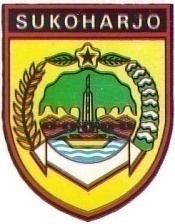 PERSETUJUAN BERSAMABADAN PERMUSYAWARATAN DESA SERUTDENGANKEPALA DESA SERUT  NOMOR :  03 / BPD / IV / 2020NOMOR : 141 / 03 / IV / 2020TENTANGRANCANGAN PERATURAN DESA TENTANG ANGGARAN PENDAPATAN DAN BELANJA DESA TAHUN ANGGARAN 2020Pada hari ini Rabu tanggal  dua puluh dua  bulan april tahun dua ribu dua puluh bertempat di Balai Desa Serut, Kecamatan Nguter, Kabupaten Sukoharjo.Kami yang bertanda tangan dibawah ini masing – masing :1.	Nama 	: AGUS WARSINO	Jabatan 	: Ketua BPD	Alamat 	:	Serut RT 02 RW 02 Desa Serut Kec. NguterDalam hal ini bertindak untuk dan atas nama Badan Permusyawaratan Desa (BPD) Desa Serut, Kecamatan Nguter, Kabupaten Sukoharjo.2.	Nama 	: SUBARI	Jabatan 	: Kepala Desa Serut	Alamat 	:	Kepuh Dampit RT 02 RW 05 Desa Serut Kec. Nguter	Dalam hal ini bertindak untuk dan atas nama Pemerintah Desa Serut, Kecamatan Nguter, Kabupaten Sukoharjo.Memperhatikan :Hasil rapat Badan  Permusyawaratan  Desa Serut  dengan Kepala Desa Serut membahas Rancangan Peraturan Desa Tentang Anggaran Pendapatan dan Belanja Desa Tahun Anggaran 2020 Desa Serut, Kecamatan Nguter, Kabupaten Sukoharjo.Menyatakan bahwa :Badan Permusyawaratan Desa (BPD) Desa Serut dengan Kepala Desa Serut sepakat mengadakan persetujuan bersama atas Rancangan Peraturan Desa Tentang  Anggaran Pendapatan dan Belanja Desa Tahun Anggaran 2020 untuk ditetapkan menjadi Peraturan Desa tentang Anggaran Pendapatan dan Belanja Desa Tahun Anggaran 2020Persetujuan bersama ini mulai berlaku pada tanggal ditandatangani.             BPD DESA SERUT           		           KEPALA DESA SERUT                     KETUA                       Ttd                                                                   Ttd                  ABUS WARSINO					SUBARIBERITA ACARARAPAT BADAN PERMUSYAWARATAN DESADESA SERUT, KECAMATAN SERUT, KABUPATEN SUKOHARJONOMOR : 03 /BPD/ 2020	Pada hari ini Rabu tanggal  dua puluh dua bulan april tahun dua ribu dua puluh bertempat di Balai Desa Serut, Kecamatan Nguter, Kabupaten Sukoharjo, telah diadakan Rapat Badan Permusyawaratan Desa dalam rangka membahas Rancangan Peraturan Desa tentang : Anggaran Pendapatan dan Belanja Desa Tahun Anggaran 2020, Desa Serut, Kecamatan Serut, Kabupaten Sukoharjo.Rapat Badan Permusyawaratan Desa dihadiri oleh Pimpinan dan Anggota Badan Permusyawaratan Desa (BPD), Kepala Desa, Perangkat Desa dan undangan lainnya sebagaimana daftar hadir terlampir.Setelah mendengar dan mempertimbangkan pendapat, usul, saran, keterangan dan masukan dari para peserta rapat selanjutnya, diputuskan mengenai pokok-pokok pembicaraan para peserta rapat dengan kesimpulan sebagai berikut :Menyetujui Rancangan Peraturan Desa tentang Anggaran Pendapatan dan Belanja Desa Tahun Anggaran 2020 Desa Serut, Kecamatan Nguter, Kabupaten Sukoharjo untuk ditetapkan menjadi Peraturan Desa tentang Anggaran Pendapatan dan Belanja Desa Tahun Anggaran 2020 Desa Serut, Kecamatan Nguter, Kabupaten Sukoharjo, dengan rincian sebagai berikut :Pendapatan Desa						Rp. 2.198.616.000,00Belanja Desa	a. Bidang Penyelenggaraan Pemerintah Desa		Rp.    884.185.095,00   b. Bidang Pembangunan					Rp.    729.230.400,00c. Bidang Pembinaan Kemasyarakatan			Rp.    211.393.000,00d. Bidang Pemberdayaan Masyarakat 			Rp.      84.426.437,00e. Bidang Tak Terduga						Rp.    301.784.000,00	Jumlah Belanja							Rp. 2.211.018.837,00Surplus/Defisit	 (Rp.     12.402.837,00)	Pembiayaan Desa a. Penerimaan Pembiayaan	Rp.      31.488.393,00b. Pengeluaran Pembiayaan	Rp.      19.000.000,00Selisih Pembiayaan ( a – b )	Rp.      12.488.393,00Sisa Lebih/Kurang Perhitungan Anggaran	RP.            85.556,00Demikian Berita Acara Rapat Badan Permusyawaratan Desa ini dibuat untuk dipergunakan sebagaimana mestinya.                                                                            Serut,  22 April 2020            KEPALA DESA SERUT                                            BPD DESA SERUT                                                                                                 KETUA                    Ttd                                                                          Ttd               SUBARI							  AGUS WARSINOMengingat   : : Undang-Undang Nomor 13 Tahun 1950 tentang Pembentukan Daerah-daerah Kabupaten dalam Lingkungan Provinsi Jawa Tengah;Undang-Undang Nomor 12 Tahun 2011 tentang Pembentukan  Peraturan Perundang–undangan (Lembaran Negara Republik Indonesia Tahun 2011 Nomor 82, Tambahan Lembaran Negara Republik Indonesia Nomor 5234);Undang-Undang Nomor 6 Tahun 2014 tentang Desa (Lembaran Negara Republik Indonesia Tahun 2014 Nomor 7, Tambahan Lembaran Negara Republik Indonesia Nomor 5495);Undang-Undang Nomor 23 Tahun 2014 tentang Pemerintahan Daerah (Lembaran Negara Republik Indonesia Tahun 2014 Nomor 244, Tambahan Lembaran Negara Republik Indonesia Nomor 5587) sebagaimana telah diubah beberapa kali terakhir dengan Undang-Undang Nomor 9 Tahun 2015 tentang Perubahan Kedua atas Undang-Undang Nomor 23 Tahun 2014 tentang Pemerintahan Daerah (Lembaran Negara Republik Indonesia Tahun 2015 Nomor 58, Tambahan Lembaran Negara Republik Indonesia Nomor 5679);Peraturan Pemerintah Nomor 43 Tahun 2014 tentang Peraturan Pelaksanaan Undang-Undang Nomor 6                   Tahun 2014 tentang Desa (Lembaran Negara Republik Indonesia Tahun 2014 Nomor 123, Tambahan Lembaran Negara Republik Indonesia Nomor 5539) sebagaimana telah diubah dengan Peraturan Pemerintah Nomor 11 Tahun 2019 tentang Perubahan Atas Peraturan Pemerintah Nomor 43 Tahun 2014 tentang Peraturan Pelaksanaan Undang Undang Nomor 6 tahun 2014 tentang Desa (Lembaran Negara Republik Indonesia Tahun 2019 Nomor 41, Tambahan Lembaran Negara Republik Indonesia Nomor 6321);Peraturan Pemerintah Nomor 60 Tahun 2014 tentang Dana Desa Yang Bersumber dari Anggaran Pendapatan dan Belanja Negara (Lembaran Negara Republik Indonesia Tahun 2014 Nomor 168, Tambahan Lembaran Negara Republik Indonesia  Nomor 5558) sebagaimana telah diubah beberapa kali terakhir dengan Peraturan Pemerintah Nomor 8 Tahun 2016 tentang Perubahan Kedua atas Peraturan Pemerintah Nomor 60 Tahun 2014 tentang Dana Desa Yang Bersumber dari Anggaran Pendapatan dan Belanja Negara (Lembaran Negara Republik Indonesia Tahun 2016 Nomor 57, Tambahan Lembaran Negara Republik Indonesia  Nomor 5694);Peraturan Menteri Dalam Negeri Nomor 20 Tahun 2018 tentang Pengelolaan Keuangan Desa (Berita Negara Republik Indonesia Tahun 2018 Nomor 611);Peraturan Daerah Kabupaten Sukoharjo Nomor 5 Tahun 2016 tentang Pembentukan Produk Hukum Desa (Lembaran Daerah Kabupaten Sukoharjo Tahun 2016 Nomor 5, Tambahan Lembaran Daerah Kabupaten Sukoharjo Nomor 230);Peraturan Daerah Kabupaten Sukoharjo Nomor 8            Tahun 2019 tentang Anggaran Pendapatan dan Belanja Daerah Tahun Anggaran 2020 (Lembaran Daerah Kabupaten Sukoharjo Tahun 2019  Nomor 8);Peraturan Bupati Sukoharjo Nomor 43 Tahun 2015 tentang Tata Cara Pengalokasian dan Pembagian Alokasi Dana Desa di Kabupaten Sukoharjo (Berita Daerah Kabupaten Sukoharjo Tahun 2015 Nomor 440) sebagaiman telah diubah dengan Peraturan Bupati Sukoharjo Nomor 37 Tahun 2019 tentang Perubahan atas Peraturan Bupati Sukoharjo Nomor 43 Tahun 2015 tentang Tata Cara Pengalokasian dan Pembagian Alokasi Dana Desa di Kabupaten Sukoharjo (Berita Daerah Kabupaten Sukoharjo Tahun 2019 Nomor 37);Peraturan Bupati Sukoharjo Nomor  17   Tahun 2017 tentang Tata cara Pembagian Dana Bagi Hasil Pajak daerah dan bagi Hasil Retribusi daerah kepada Desa  (Berita Daerah Kabupaten Sukoharjo Tahun 2017 Nomor 17);Peraturan Bupati Sukoharjo Nomor  29   Tahun 2017 tentang Susunan Organisasi dan Tata Kerja Pemerintahan Desa  (Berita Daerah Kabupaten Sukoharjo Tahun 2017 Nomor 30);Peraturan Bupati Sukoharjo Nomor  45   Tahun 2018 tentang Daftar Kewenangan Desa Berdasarkan Hak Asal Usul dan Kewenangan Lokal Berskala Desa di kabupaten Sukoharjo  (Berita Daerah Kabupaten Sukoharjo Tahun 2018 Nomor 45);Peraturan Bupati Sukoharjo Nomor 9 Tahun 2019 tentang Pengelolaan Keuangan Desa  di Kabupaten Sukoharjo (Berita Daerah Kabupaten Sukoharjo Tahun 2019 Nomor 9);Peraturan Bupati Sukoharjo Nomor 11 Tahun 2019 tentang Perubahan Kedua atas Peraturan Bupati Sukoharjo Nomor 18 Tahun 2017 tentang Tata Cara dan Pengelolaan Dana Desa  (Berita Daerah Kabupaten Sukoharjo Tahun 2019 Nomor 11);Peraturan Bupati Sukoharjo Nomor 12 Tahun  2019 tentang Perubahan kedua atas Peraturan Bupati Sukoharjo Nomor 19 tahun 2017 tentang Tata Cara Penyaluran dan Pengelolaan Alokasi Dana Desa (Berita Daerah Kabupaten Sukoharjo Tahun 2019 Nomor 12);Peraturan Bupati Sukoharjo Nomor 43 Tahun 2019 tentang Penghasilan Tetap, Tunjangan dan penerimaan lain yang sah bagi  Kepala Desa dan Perangkat Desa di Kabupaten Sukoharjo (Berita Daerah Kabupaten Sukoharjo Tahun 2019 Nomor 43);Peraturan Bupati Sukoharjo Nomor 48 Tahun 2019 tentang Penggunaan Alokasi Dana Desa (Berita Daerah Kabupaten Sukoharjo Tahun 2019 Nomor 48);Peraturan Bupati Sukoharjo Nomor 77 Tahun 2019 tentang Penetapan Prioritas Penggunaan Dana Desa Tahun 2020 (Berita Daerah Kabupaten Sukoharjo Tahun 2019 Nomor 78);Peraturan Bupati Sukoharjo Nomor 80 Tahun 2019 tentang Penjabaran Anggaran Pendapatan dan Belanja Daerah Tahun Anggaran 2020 (Berita Daerah Kabupaten Sukoharjo Tahun 2019  Nomor 81);Peraturan Bupati Sukoharjo Nomor 1 Tahun 2020 Tata Cara Pembagian dan Penetapan Rincian Dana Desa setiap Desa di Kabupaten Sukoharjo Tahun Anggaran 2020 (Berita Daerah Kabupaten Sukoharjo Tahun 2020 Nomor 1);Peraturan Desa Serut Nomor 2 Tahun 2020 Tentang Pendirian Badan Usaha Milik Desa (Lembaran Desa Serut Tahun 2020 No 2);Peraturan Desa Serut Nomor 3 Tahun 2019 Tentang Rencana Pembangunan Jangka Menengah Desa Tahun 2019-2025 ( Lembaran Desa Serut Tahun 2019 No 3);Peraturan Desa Serut Nomor 1 Tahun 2019 Tentang Lembaga Kemasyarakatan Desa (Lembaran Desa Serut Tahun 2019 No 1);Peraturan Desa Serut Nomor 7 Tahun 2020 Tentang Rencana Kerja Pembangunan Desa ( RKPDesa ) Tahun 2020 ( Lembaran Desa Serut Tahun 2020 Nomor 7);Peraturan Desa Serut Nomor 1 tahun 2020 Tentang Pertanggungjawaban Realisasi Pelaksanaan  Anggaran Pendapatan    dan    Belanja (  APBDesa  )  Tahun  Anggaran   2019  ( Lembaran Desa Serut Tahun 2020 Nomor 1 );1Pendapatan DesaRp. 2.198.616.000,002Belanja DesaRp. 2.211.018.873,00Surplus/DefisitRp.      12.402.837,00                   3Pembiayaan Desaa. Penerimaan PembiayaanRp.       31.488.393,00b. Pengeluaran PembiayaanRp        19.000.000,00Selisih Pembiayaan ( a – b )Sisa Lebih/Kurang Perhitungan AnggaranRp.       12.488.393,00 Rp.             85.556,00Telah di Evaluasi  Bupati/walikotaA        Ditetapkan di  Serut        pada tanggal 24 APRIL 2020KEPALA DESA TtdSUBARI